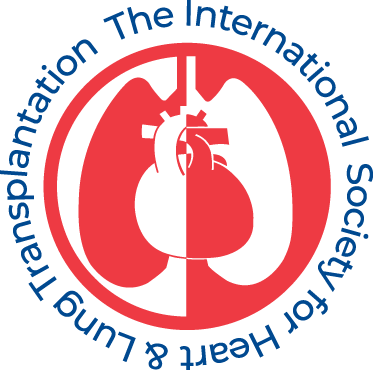 1. Name, Title, and Contact Information of authorized staff member submitting the Application:2. Name of Organization conducting the educational activity: 3. Website of Organization conducting the educational activity:4. Proposed Name of the educational activity:5. Proposed Date(s) of the educational activity:6. Proposed Location and Venue of the educational activity:7. Has a similar educational activity been conducted previously by your organization?___yes	___no8.  If yes, provide copies of the programs for those activities.9. Will this educational activity be conducted jointly with any other organizations / institutions / companies?	___yes	___no10. If yes, list the organizations / institutions / companies and describe their involvement:11. Have any program committee members or speakers already been selected?___yes	___no12. If yes, list their names, institutions, and professional degrees:13.  Has any work already begun to develop the educational content of the activity?___yes	___no14. If yes, provide a copy of the work done to date.  15.  Will endorsement or sponsorship of this educational activity be sought from any other organizations / institutions / companies?___yes	___no16. If yes, list the organizations / institutions / companies whose endorsement/sponsorship will be sought:17. Explain the need, purpose, and value of an ISHLT In-Kind Education Grant for your organization and for this educational activity:18. Describe the professional specialties and level(s) of expertise of the target audience for which this educational activity will be designed:19. What educational accreditation will be provided to the attendees of this educational activity?20. Will registration be open to all or invitational?			___Open to all	___Invitational21. Describe the policies in place to collect information regarding potential conflicts of interests of speakers, chairs, and program development committee members, and the method of mitigating any potential bias or industry influence over content:The following MUST accompany your Application:An Application Fee of US $200, payable in US dollarsA budget, including the anticipated # of attendees, proposed registration fees, proposed exhibit fees, proposed commercial support / sponsorship fees, the anticipated revenue from each source, and expenses by category Complete list of companies who will be asked to provide financial or in-kind support for the meeting or for individual program committee members, speakers, and chairsA list of all of the social media accounts (Facebook, Twitter, LinkedIn, etc.) where the educational activity will be promoted, and instructions on how to follow themIf an in-Kind Education Grant is provided, a post-meeting report including the following must be submitted within 90 days of completion of the educational activity:Post- meeting evaluation resultsList of delegates, including full name, institution, mailing address, email address, professional specialtyList of exhibitors, including contact name, company name, mailing address, email addressFinal list of industry sponsors/supporters including contact information and details of support providedCopies of all print and digital publicity / social media distributed for the meetingFinal spreadsheet showing all meeting-related income and in-kind support and all meeting-related expensesMy signature below signifies that the information provided herein is accurate, that I have been authorized by the organization listed above to submit this Application on their behalf, and that this educational activity will be developed and conducted in compliance with all of the ISHLT Policies regarding In-Kind Education Grants.Name: __________________________________________________________________________________Signature: ________________________________________________________________________________Date: ____________________________________________________________________________________